　一般社団法人愛知県介護福祉士会　　　　　　　　　　　　　　　　介護福祉士の魅力を探そう！「介護って、どんな仕事だと思いますか？」仕事が「きつい、汚い」などブラックなイメージをもたれがちな介護の仕事ですが、実際に働いている人の意見は、「楽しい」「やりがいがある」と介護職にしか味わえない感動もたくさんあります。介護は高齢者の暮らしを支え、高齢者の健康や命に直接関わる大切な仕事です。誰もが避けては通れない高齢者の介護についての知識や技術を学び、介護の楽しさを分かち合い福祉・介護現場で活躍していただけるよう応援します。日　　時　　令和3年2月27日（土）　10：00～12：00（受付9：30～）　　　　場　所　　桜華会館　　蘭の間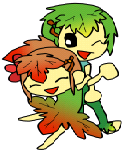 　　　　　　　　　　【交通機関】地下鉄名城線「市役所」駅下車　４・５番出口 徒歩７分講　　 師　　愛知県介護福祉士会　　会長　　同朋大学　社会福祉学部　教授　　　下　山　久　之　　　 内     容　　1.これからの介護について　　　　　　　　　　2.介護の仕事のやりがいや魅力について　　　　　　　　　　3.情報交換会受講対象者　 介護に関心のある方ならどなたでも参加できます。参　加　費　 無料　　　 申込方法　  ファックス又は、電話にてお申し込みください。       定　　　員　 20名　≪申　込　先≫　ＦＡＸ　０５２－２０２－８２８０　（TEL　052-202-8260　）＊個人情報は、この研修会に関するご連絡以外に使用いたしません。＊受講決定はFAXまたはお電話でお知らせします。　　　　　　　　　　　　　　　　　　　　　　　　　　一般社団法人愛知県介護福祉士会　　　　　　　　　　　　　フリガナ〇を付けてください〇を付けてください氏　名賛助会員　　・　　一　般賛助会員　　・　　一　般フリガナ自宅住所〒〒〒〒自宅住所TEL：FAX：FAX：携帯：勤務先名